Методика проведения Всероссийского конкурса РСПП«Лидеры российского бизнеса: динамика, ответственность, устойчивость – 2021»Методика устанавливает порядок проведения и подведения итогов, критерии оценки заявок, принятых к участию в Конкурсе.Устанавливаются следующие номинации Конкурса:Номинация «За динамичное развитие бизнеса»Номинация «За проект по импортозамещению»Номинация «За проект в сфере цифровизации»Номинация «За международный проект»Номинация «За проект в сфере энергоэффективности»Номинация «За высокотехнологичный проект»Номинация «За климатический проект»Номинация «За вклад в устойчивое развитие территорий»Номинация «За высокое качество отчетности в области устойчивого развития/ESG»Номинация «За достижения в области охраны труда и здоровья работников»Спецноминация «За обеспечение безопасности работников и популяризацию вакцинации от COVID-19 в трудовых коллективах»Номинация «За развитие кадрового потенциала»Спецноминация «За активное внедрение принципов социального партнерства»Номинация «За экологически ответственный бизнес»Участник Конкурса выбирает номинацию, по которой желает принять участие в Конкурсе, и заполняет анкету участника. Участник вправе выбрать несколько номинаций одновременно. К анкете участника должна быть приложена заполненная в электронном виде (MS Word, Excel) информация по указанной ниже форме. Все необходимые для участия в конкурсе документы направляются в РСПП только в электронном виде (MS Word, Excel) и по электронной почте. Заполненные от руки, сканированные, плохо читаемые и не соответствующие указанным требованиям документы рассматриваться не будут.Компания может быть исключена из числа участников на любом этапе конкурса в случае предоставления некорректных или неполных сведений. Участники Конкурса не должны иметь задолженности по заработной плате, страховым взносам в системы обязательного социального страхования работников и платежам в бюджеты всех уровней.Участники конкурса не должны иметь несчастных случаев на производстве со смертельным исходом по вине работодателя в течение одного года, предшествующего дате подачи заявки на Конкурс.Оргкомитет вправе запрашивать дополнительную информацию у участников во время проведения Конкурса. Победители в номинациях определяются Оргкомитетом конкурса на основе суммы баллов, полученных согласно данной методике.Количество победителей составляет не более 20% от общего числа номинантов.По решению Оргкомитета конкурса подсчет баллов и подведение итогов по номинации «За динамичное развитие бизнеса» может осуществляться отдельно для представителей крупного и среднего бизнеса и для представителей малого бизнеса. По предложению Оргкомитета может быть присуждено Гран-При конкурса.Претендентом на Гран–при Конкурса может быть компания, попавшая в пятерку номинантов не менее трех номинаций, охватывающих все три направления Конкурса: экономическое, социальное и экологическое. Номинация «За динамичное развитие бизнеса»Участники конкурса по номинации «За динамичное развитие бизнеса» заполняют таблицу в MS Excel «Таблица за динамичное развитие бизнеса» (прилагается).рост выручки от реализации продукции (услуг) в отчётном году и в предшествующие 2 года;рост чистой прибыли в отчётном году и в предшествующие 2 года;увеличение производительности труда в отчётном году и в предшествующие 2 года;осуществление вложений в технологические инновации;рост инвестиций в основной капитал;экспорт продукции на внешние рынки;реализация проектов по импортозамещению, цифровизации или международных проектов (при условии представления в составе заявки информации о данных проектах).Компании, набравшие 0 баллов по трем и более критериям из числа критериев 1-5, исключаются из числа номинантов. Таблица к номинации «За динамичное развитие бизнеса» 1. Участник конкурса заполняет таблицу по данной номинации в Excel («Таблица за динамичное развитие бизнеса»). Ниже указана справочная информация.В конкурсе по данной номинации могут принимать участие только компании, которые ведут экономическую деятельность, приносящую доход, не менее 5 лет.2. Основные показатели, характеризующие динамику и устойчивость развития организации:Критерий устойчивости роста Компании дополнительно начисляется 1 балл, в случае если выручка и (или) прибыль и (или) производительность труда росла в течение всего периода 2019-2021 гг. Компании начисляется дополнительные 0,5 балла, в случае если выручка и (или) прибыль и (или) производительность труда росла в течение всего периода 2019-2021 гг., за исключением кризисного 2020 года.«Кризисный» поправочный критерий по прибылиКомпании начисляются дополнительные 0,5 балла, если в 2019 и 2021 годах значения прибыли были положительными и только в 2020 году компания показала убыток.Дополнительные критерии позволяют снизить влияние макроэкономических факторов – общего ухудшения условий ведения бизнеса в 2020 году, связанного с пандемией Covid-19, в том числе смягчить эффект отрицательной прибыли организации.Методика оценки.Интервалы шкалы для присвоения значения показателям сформированы исходя из практики проведения Конкурса в предшествующие годы. При построении шкал каждому баллу соответствует интервал значений показателя при условии соблюдения приблизительного равенства используемых интервалов по числу компаний.Итоговая сумма баллов = (Х1+K1)+(Х2+K2+L)+(Х3+K3)+Х4+Х5+Х6+(Хи7+ Хэ7 +Хц7),где: Хi – количество баллов по основным критериям, Кi – количество баллов по критерию устойчивости ростаL – количество баллов по поправочному критерию.Номинация «За проект по импортозамещению»Участники оцениваются на основании информации о реализуемых проектах, направленных на импортозамещение и снижение зависимости от иностранных поставщиков, при этом дополнительное преимущество имеют проекты, чья продукция обладает экспортным потенциалом.Информация о проекте должна быть представлена участниками конкурса в соответствии со следующей структурой: Таблица к номинации «За проект по импортозамещению»Формула для расчета итогового балла:,где Qi – количество баллов по соответствующему критерию (присваивается экспертами на основании представленной информации).Номинация «За международный проект»В целях данной номинации под международными проектами понимаются проекты по выпуску экспортной продукции (услуг) либо выходу на экспорт с новой продукцией либо выходу на новые рынки и (или) осуществлению инвестиций в зарубежное производство (в том числе, в сбытовую и/или сервисную сеть), совместные инвестиционные проекты с иностранной компанией, реализуемые в России или за рубежом.Оцениваются организации за достижения в реализации проектов в сфере международного торгово-экономического и инвестиционного сотрудничества. Оцениваются достижения по новым (greenfield) и ранее запущенным проектам (brownfield), реализованным на территории (с участием иностранных партнеров, а также экспортноориентированные) и за пределами территории Российской Федерации (самостоятельно или с участием иностранных партнеров). Минимальные значения показателей по проектам, представляемым на рассмотрение на конкурсе (в целом): для экспорта: 5 млн рублей/ 100 тыс. долл. США; инвестиций – 50 млн рублей/ 1 млн долл. США. Проекты, связанные с экспортом и инвестициями, оцениваются в рамках одной категории. Отчетный период по проектам составляет 1 января – 1 октября 2021 г. (далее – 2021 г.)Таблица к номинации «За международный проект»Полученные баллы суммируются. Компании, набравшие 0 баллов по пяти и более критериям, исключаются из числа номинантов.Номинация «За проект в сфере цифровизации»В рамках номинации оцениваются проекты по разработке и (или) внедрению в деятельность компании следующих технологий «Промышленности 4.0»:  Интернет вещей«цифровой двойник» производстваBig Dataискусственный интеллектвиртуальная и дополненная реальностьроботизация производственных операцийумные датчики 3D-печатьблокчейнбио- и нейротехнологииквантовые вычисления новые коммуникационные интернет-технологиибеспилотные технологиидругие технологии, направленные на масштабную автоматизацию бизнес-процессов. Таблица по номинации «За проект в сфере цифровизации»Решение о победителях Конкурса в номинации принимается по результатам суммарной балльной оценки проекта.Номинация «За проект в сфере энергоэффективности»В рамках номинации оцениваются проекты компаний, направленные на повышение энергоэффективности и энергосберегающих технологий.Таблица к номинации «За проект в сфере энергоэффективности»Номинация «За высокотехнологичный проект»В рамках номинации оцениваются высокотехнологичные/инновационные проекты компаний.Таблица к номинации «За высокотехнологичный проект»Номинация «За климатический проект»В рамках номинации оцениваются климатические проекты и проекты в сфере энергоперехода.Для целей данной номинации климатическими могут считаться проекты, которые направлены на достижение целей Парижского соглашения, приводят к сокращению выбросов или к увеличению их поглощения, соответствуют принципам и целям устойчивого развития.Таблица к номинации «За климатический проект»«За вклад в устойчивое развитие территорий»Оцениваются организации за достижения в реализации значимых, общественно признанных корпоративных инициатив, проектов, программ, направленных на устойчивое развитие территорий.Победителем в номинации «За вклад в устойчивое развитие территорий» признается компания, набравшая наибольшее количество баллов по следующим критериям:1. Наличие оформленной, документально подтвержденной позиции, стратегии, политики организации в области участия в устойчивом развитии территории присутствия и/или отдельных ее ключевых направлений по направлению номинации.2. Наличие документально подтвержденного партнерства в реализации социальных инвестиций, социальных программ в устойчивом развитии территорий присутствия.3. Наличие программ и проектов в области социальных инвестиций и устойчивого развития, которые соответствуют достижению ЦУР 2030 и задачам Нацпроектов России.4. Вклад в решение социальных проблем и устойчивое развитие территорий 5. Результативность инвестируемых проектов и реализуемых инициатив, наличие подтверждающей информации, ее отражение в публичных материалах (описание конкретных результатов и показателей).6.Системный подход к управлению проектами устойчивого развития - и их реализации.7. Полнота представленной информации (описание) проектов. 8. Признание программы (проекта) в сообществе (результаты конкурсов, рейтингов организаций, включение в Библиотеку корпоративных практик РСПП социальной направленности и Сборники лучших практик, и пр.);9. Возможность распространения опыта за пределами организации и тиражирования.Все оценки по указанным показателям переводятся в баллы и суммируются в соответствии с указаниями, изложенными в прилагаемой таблице. Для участия в Конкурсе по данной номинации необходимо предоставить информацию согласно показателям таблицы. Таблица к номинации«За вклад в устойчивое развитие территорий»1. Наименование организации ___________________________________________2. Укажите: количество сотрудников (только в России, если организация международная) _________ чел., количество регионов присутствия (перечислите)_______________________________________________________________________________________3. Основные показатели, характеризующие вклад организации в устойчивое развитие территории:Методика оценки.Списки организаций (базовый и сформированный на его основе список для рейтинговой оценки) определяется, с учетом результатов отбора в соответствии с настоящей Методикой и Положением о Конкурсе из числа организаций, имеющих признанные достижения в области социальных инноваций, инвестиций, инициатив, (результаты соответствующих конкурсов, рейтингов, независимых экспертиз, награды за достижения в области номинации).Для определения рейтинга используется метод рейтинговых оценок группы независимых экспертов, с привлечением внешних экспертов в области корпоративной социальной ответственности и устойчивого развития.Номинация «За высокое качество отчетности в области устойчивого развития/ESG»Оцениваются организации за достижения в области подготовки отчётов и процесса развития нефинансовой отчетности по устойчивому развитию, содержащих ключевые результаты деятельности по избранным компанией приоритетам.Списки участников Конкурса по данной номинации могут быть дополнены организациями, чьи отчеты получили публичное признание (победители и лауреаты соответствующих тематических конкурсов, участники Национального Регистра корпоративных нефинансовых отчетов).Критерии оценки.1. Регистрация в Национальном Регистре корпоративных нефинансовых отчетов РСПП (отчеты в области устойчивого развития, социальные, экологические, интегрированные). 2. Периодичность отчетности и количество выпущенных отчётов.3. Полнота раскрытия информации по ключевым областям ответственной деловой практики, включая экономические, экологические и социальные аспекты (стратегия, система управления, результаты деятельности).4. Использование при подготовке отчета систем отчетности и рекомендаций, принятых в мировой и отечественной практике в этой области (GRI, ISO 26000, Business Reporting on SDGs, IPIECA, UNCTAD, Социальная хартия российского бизнеса, Базовые индикаторы результативности РСПП и др.)5. Раскрытие в отчетах информации по взаимодействию с заинтересованными сторонами. 6. Наличие сведений о независимом подтверждении отчетов (профессиональный аудит, общественное заверение).7. Наличие информации о соответствии целей, задач, направлений и результатов деятельности, отвечающих ЦУР 2030 и национальным проектам.Методика оценки.Списки предприятий (базовый и сформированный на его основе, список для рейтинговой оценки) определяется с учетом результатов отбора в соответствии с настоящей Методикой и Положением о Конкурсе из числа компаний, выпускающих отчеты в области устойчивого развития. Для определения рейтинга компаний используется метод рейтинговых оценок членов Совета РСПП по нефинансовой отчетности.Заявки оцениваются экспертами из членов Совета РСПП по нефинансовой отчетности.Номинация «За достижения в области охраны труда и здоровья работников» Оцениваются организации за общественно признанные корпоративные инициативы, проекты, программы по улучшению условий и охраны труда, достижение положительных результатов в снижении числа рабочих мест с вредными и (или) опасными условиями труда, уровня производственного травматизма и профессиональной заболеваемости, за реализацию предупредительных мер, направленных на снижение уровня производственного травматизма и профессиональной заболеваемости, осуществление мер по улучшению здоровья работников. Не рассматриваются представленные на конкурс материалы организаций при наличии случаев производственного травматизма со смертельным исходом по вине работодателя в течение одного года, предшествующего дате подачи заявки на Конкурс. При проведении оценки по номинации учитываются: 1. Наличие документально оформленной политики в области охраны труда и здоровья работников. 2. Наличие программ, планов мероприятий по реализации политики в области охраны труда и здоровья работников.Отражение программ и планов в коллективных договорах, информационных материалах.3. Наличие отчетности, информационных материалов о результативности реализации программ и планов мероприятий организаций по вопросам улучшения условий и охраны труда, оздоровлению работников. 4. Возможность распространения опыта за пределами организации и его тиражирования. 5. Признание программы (проекта) в сообществе (результаты конкурсов, рейтингов компаний, включение в Библиотеку корпоративных практик РСПП социальной направленности и Сборники лучших практик, и пр.);Для участия в Конкурсе по данной номинации необходимо предоставить следующую информацию. Таблица к номинации«За достижения в области охраны труда и здоровья работников»Наименование организации ___________________________________________________________________________________________________________________________.Несчастные случаи на производстве со смертельным исходом по вине работодателя в течение одного года, предшествующего дате подачи заявки на Конкурс, отсутствуют.Основные показатели, характеризующие деятельность организации по вопросам улучшения условий и охраны труда, здоровья работников: Методика оценки.Списки организаций (базовый и сформированный на его основе список для рейтинговой оценки) определяются с учетом результатов отбора в соответствии с настоящей Методикой и Положением о Конкурсе из числа организаций, имеющих признанные достижения в области улучшения условий и охраны труда (результаты соответствующих конкурсов, рейтингов, независимых экспертиз, награды за достижения в области номинации, включение в Библиотеку корпоративных практик социальной направленности РСПП, в Сборники лучших практик и пр.).Для определения рейтинга компаний используется метод рейтинговых оценок группой независимых экспертов, с привлечением внешних экспертов в сфере охраны труда, HR менеджмента. Решение о номинантах Конкурса принимается по результатам бальной оценки деятельности организации в области улучшения условий и охраны труда членами экспертной группы, и оформляется Протоколом.5. Номинация «За развитие кадрового потенциала»Оцениваются организации за общественно признанные корпоративные инициативы, проекты, программы в достижении высокой эффективности деятельности в области развития персонала, включая профессиональное обучение работников, создание условий и мотивации для реализации способностей работников и их карьерного роста, обеспечение занятости лиц с ограниченными возможностями.Критерии оценки:Наличие оформленной, документально подтвержденной стратегии и политики кадрового развития организации, по которой представлена практика (стратегические документы, планы мероприятий, нефинансовые отчеты и т.д.).Определение целей программ (практики) и их отражение в обязательствах, публичных документах, включая коллективные договоры, информационных материалах, программах.2. Результативность программ по развитию персонала и реализуемых инициатив, наличие подтверждающей информации, ее отражение в публичных материалах (описание конкретных результатов и показателей).3. Наличие показателей, отражающих практику, достигнутые результаты проведенной работы, динамика изменения показателей.4. Возможность распространения опыта за пределами предприятия и его тиражирования.Для участия в Конкурсе по данной номинации необходимо предоставить следующую информацию: Таблица к номинации «За развитие кадрового потенциала»Наименование компании _____________________________________________________________________________________________________________________________.Основные показатели, характеризующие деятельность организации по развитию персонала:Методика оценкиСписки организаций (базовый и сформированный на его основе список для рейтинговой оценки) определяется с учетом результатов отбора в соответствии с настоящей Методикой и Положением о Конкурсе из числа организаций, имеющих признанные достижения в области кадровых стратегий (результаты соответствующих конкурсов, рейтингов, независимых экспертиз, награды за достижения в области номинации, включение в Библиотеку корпоративных практик социальной направленности РСПП, в Сборники лучших практик и пр.).Для определения рейтинга организаций используется метод рейтинговых оценок группой независимых экспертов, с привлечением внешних экспертов в области управления персоналом, HR менеджмента. Решение о номинантах Конкурса принимается по результатам бальной оценки деятельности организации в области развития персонала членами экспертной группы, и оформляется Протоколом.Образец заполнения 6. Номинация «За обеспечение безопасности работников и популяризацию вакцинации от COVID-19 в трудовых коллективах»Таблица к номинации«За обеспечение безопасности работников и популяризацию вакцинации от COVID-19 в трудовых коллективах»Наименование организации ___________________________________________________________________________________________________________________________.Основные показатели, характеризующие деятельность организации по вопросам обеспечения безопасности работников и популяризации вакцинации от COVID-19 в трудовых коллективах:Методика оценки.Списки организаций (базовый и сформированный на его основе список для рейтинговой оценки) определяется с учетом результатов отбора в соответствии с настоящей Методикой и Положением о Конкурсе.Для определения рейтинга компаний используется метод рейтинговых оценок группой независимых экспертов. Решение о номинантах Конкурса принимается по результатам бальной оценки деятельности организации в области обеспечения безопасности работников и контрагентов в условиях распространения новой коронавирусной инфекции членами экспертной группы, и оформляется Протоколом.7.	Спецноминация «За активное внедрение принципов социального партнерства»В данной спецноминации оценивается создание организацией условий для развития социального партнерства в сфере труда: членство в объединении работодателей любого уровня, присоединение к соглашению в сфере социально-трудовых отношений на любом уровне социального партнерства, наличие коллективного договора и выполнение его условий, содействие деятельности профсоюзов.Критерии оценки:Участие в социальном партнерстве (членство в объединении работодателей, присоединение к соглашению любого уровня социального партнерства, наличие коллективного договора, наличие локальных актов, улучшающих положение работников) Результативность актов социального партнерства (условий (обязательств) коллективного договора) Содействие деятельности профсоюзов, учет мнения представительного органа работников при принятии локальных нормативных актов, создание условий для осуществления деятельности профсоюза, использование механизмов комиссии по ведению коллективных переговоров и комиссии по трудовым спорам и их результативность.Для участия в Конкурсе по данной номинации необходимо предоставить следующую информацию:Таблица к спецноминации «За развитие социального партнерства в сфере труда»Наименование организации _____________________________________________________________________________________________________________________________.Основные показатели, характеризующие деятельность организации по развитию социального партнерства в сфере труда в 2021 году:Все подтверждающие документы направляются в РСПП только в электронном виде (MS Word, Excel, pdf) и по электронной почте.8. Номинация «За экологически ответственный бизнес»В данной номинации, прежде всего, устанавливается объем оборота компании/предприятия в денежном выражении за год с тем, чтобы определить масштаб оцениваемого производства (в млрд. руб.)Участники конкурса будут классифицированы на группы с разной годовой выручкой:- до 1 млрд. руб.;- до 1-5 млрд. руб.;- до 5-10 млрд. руб.;- 10-50 млрд. руб.;- более 50 млрд. руб.Победителем в номинации «За экологическую ответственность» признается компания, набравшая наибольшее количество баллов по следующим критериям:1) снижение/увеличение негативного воздействия на окружающую среду по ключевым показателям (загрязняющим веществам) в процентах к предыдущему периоду: выбросы, сбросы и твердые отходы;2) наличие сертифицированных (регистрированных) систем экологического менеджмента;3) затраты на охрану окружающей среды (млн. руб.) включают стоимость реализованных мероприятий, позволивших снизить воздействия производства на окружающую среду, в том числе природоохранные сооружения и объекты, а также затраты на поддержку эко-менеджмента и эко-образования;4) снижение/увеличение платы, штрафов, ущербов за негативное воздействие на окружающую среду;5) участие в законотворческой и иной общественной деятельности.Все оценки по указанным показателям переводятся в баллы и суммируются в соответствии с указаниями, изложенными в прилагаемой таблице с примером расчета. При равенстве баллов при итоговом подсчете предпочтение отдается тем компаниям, у которых больше масштаб затрат на снижение воздействия на окружающую среду.Таблица к номинации «За экологически ответственный бизнес»ПримерРАЗЪЯСНЕНИЯ ПО БАЛЛЬНОЙ СИСТЕМЕ ОЦЕНКИПо 1 пункту: Баллы начисляются по шкале:За снижение выбросов/сбросов/отходов по среднему в процентах к предыдущему периоду с положительным знаком:За увеличение выбросов/сбросов/отходов по среднему в процентах к предыдущему периоду с отрицательным знаком:Итого по приведенному в п.1 примеру - 5 балловПо 2 пункту:Количество систем – один балл.Итого по приведенному примеру - 3 баллаПо 3 пункту:Суммируются 2 последних года В случае, если расходы составляют более 10 млн.руб., то общая сумма затраченных средств делится на 10 млн.руб. и заявителю присуждаются дополнительные баллы по той же шкале (по 10 баллов за каждые 10 млн.руб. затрат плюс баллы за остаток менее 10 млн.руб.).Итого по приведенному в п.3 примеру: 9.138 баллов (9.136.000.000 руб. : 10.000.000 руб. х 10 баллов = 9130 баллов + 8 баллов (на остаток средств в объеме 6 млн.руб. (до 7,5 млн.руб.) + 5.503 баллов (5.500.000.000 руб. : 10.000.000 руб. х 10 баллов = 5.500 баллов + 7 баллов (на остаток средств в объеме 3 млн.руб. (до 5 млн.руб.) = 14.645 баллов.По 4 пункту:Баллы начисляются по шкале:За снижение платы, ущербов, штрафов в процентах к предыдущему периоду с положительным знаком:За увеличение платы, ущербов, штрафов в процентах к предыдущему периоду с отрицательным знаком:Если в предыдущем году штрафов не было, а в текущем - появились – процент увеличения считается равным 100%.Итого по примеру, приведенному в п.4, - минус 9 баллов.По 5 пункту:Участие предприятия в работе общественной организации в области охраны окружающей среды и природопользования на постоянной основе (как член Совета, Комитета, Комиссии и пр.) – один балл.Итого по приведенному в п.5 примеру – 5 баллов.По 6 пункту:(1)	Указаны цели и задачи компании, отвечающие выбранным целям устойчивого развития (ЦУР) 2030 – 3 балла;(2)	Указаны корпоративные программы, отвечающие достижению конкретных ЦУР 2030 (и каких?) – 2 балла.ИТОГО: по примерам во всех 6 пунктах: 5 + 3 + 14.645 -9 + 5 +3 = 14.652 баллов.Наименование показателя (критерия), представляемого на конкурс организациейОценка экспертовСредний темп прироста выручки от реализации товаров (услуг) в 2019-2021 г.: ________%Если темп <5% – 1 балл;Если темп от 5% до 15% – 2 балла;Если темп от 15% до 20% – 3 балла;Если темп от 20% до 35% – 4 балла;Если темп выше 35% – 5 баллов.В случае если средний темп прироста выручки принимает отрицательное значение, компания получает 0 баллов.Средний темп прироста чистой прибыли в 2019-2021 гг.: ________%Если темп <5% – 1 балл;Если темп от 5% до 15% – 2 балла;Если темп от 15% до 25% – 3 балла;Если темп от 25% до 50% – 4 балла;Если темп выше 50% – 5 баллов.В случае если средний темп роста прибыли принимает отрицательное значение, компания получает 0 баллов. Компании, показавшие убыток в каком-либо году за период 2019-2021 гг., получают 0 баллов по данному критерию с учетом возможности получения дополнительных баллов в рамках поправочного коэффициента (см. ниже).Средний темп прироста производительности труда в 2019-2021 гг.:___________%Производительность труда рассчитывается как выручка на одного работающего. Если рост <5% – 1 балл;Если рост от 5% до 10% – 2 балла;Если рост от 10% до 20% – 3 балла;Если рост от 20% до 30% – 4 балла;Если рост выше 30% – 5 баллов.В случае снижения производительности труда компания получает 0 баллов.Затраты на технологические инновации в 2021 г.: ____________ (млн. руб.) и их доля в совокупном объёме реализации продукции (услуг): __________% Затраты на технологические инновации включают в себя затраты на исследования и разработку новых продуктов, услуг и методов их производства (передачи), новых производственных процессов, производственное проектирование, дизайн и другие разработки (не связанные с научными исследованиями и разработками), приобретение машин и оборудования, связанных с технологическими инновациями, приобретение новых технологий (в т.ч. права на патенты, лицензии на использование изобретений, промышленных образцов, полезных моделей) и иные затраты, которые учитываются при заполнении соответствующего раздела формы федерального статистического наблюдения №4-инновация.Если доля <2% – 1 балл;Если доля от 2% до 5% – 2 балла;Если доля от 5% до 15% – 3 балла;Если доля от 15% до 25% – 4 балла;Если доля свыше 25% – 5 баллов.При отсутствии затрат на технологические инновации в 2021 г. г. компания получает 0 баллов. Однако допустимо представить на оценку данные за 2020 год, если у компании отсутствовали вложения в инновации в 2021 году. В таком случае будет применяться понижающий коэффициент 0,3.Темп прироста инвестиций в основной капитал за 2021 г.: ________%Если темп <5% – 1 балл;Если темп от 5% до 10% – 2 балла;Если темп от 10% до 15% – 3 балла;Если темп от 15% до 25% – 4 балла;Если темп выше 25% – 5 баллов.В случае отсутствия инвестиций в предыдущем периоде компания получает 1 балл. В случае отсутствия или снижения инвестиций в основной капитал в отчётном периоде компания получает 0 баллов.Объём и доля экспорта в общем объёме реализации продукции в 2021 г. Если доля <5% – 1 балл;Если доля от 5% до 15% – 2 балла;Если доля от 15% до 35% – 3 балла;Если доля от 35% до 50% – 4 балла;Если доля выше 50% – 5 баллов.В случае отсутствия экспорта в 2021 г. компания получает 0 баллов. Однако допустимо представить на оценку данные за 2020 год, если у компании отсутствовали экспортные отгрузки в 2021 году. В таком случае будет применяться понижающий коэффициент 0,3.Наличие у компании проектов по импортозамещению, цифровизации или международных проектов, проектов в сфере энергоэффективности, высокотехнологичных проектов, климатических проектов и проектов в сфере энергоперехода, представленных по форме, приведенной нижеПри наличии развернутой информации о проекте компания получает по 1 баллу за каждый из проектов, при наличии краткой информации – 0,5 балла, при отсутствии – 0 баллов.Наименование проектаКоды производимой продукции в соответствии с Общероссийским классификатором продукции по видам экономической деятельности (ОКПД 2)Уровень локализации производства (для продукции, относящейся к кодам 25-32 в соответствии с ОКПД 2), рассчитываемый как доля используемого сырья, материалов и комплектующих российского происхождения.Доля импорта на рынке данной продукции на момент начала реализации проекта (в процентах). На основании информации по критериям 3-4 формируется экспертная оценка о соответствии проекта выбранной номинации (максимум – 3 балла).На основании информации по критериям 3-4 формируется экспертная оценка о соответствии проекта выбранной номинации (максимум – 3 балла).Доля на рынке импортозамещающей продукции, которую удалось либо планируется занять, в процентах (5 баллов)Объем инвестиций в проект за весь период реализации проекта (5 баллов)Объем реализованной продукции в 2021 г. в стоимостном выражении (5 баллов)Объем экспорта продукции в 2021 г. в стоимостном выражении - при наличии (5 баллов)Начало экспорта продукции в 2021 году (1 балл)Наличие положительных внешних эффектов от реализации проекта: создание рабочих мест, позитивное влияние на смежные сектора экономики, освоение современных технологий, улучшение качества жизни населения, вклад в ВРП региона, развитие территорий (3 балла).Название компанииНаименование проекта/проектовОсновной ОКВЭДВыручка от реализации товаров (услуг) в 2021 г., млн. руб.Объем инвестиций в проект:a.	50 млн рублей/1 млн долл. США – 250 млн рублей/5 млн долл. США (1 балл);b.	250 млн рублей/5 млн долл. США – 500 млн рублей/ 10 млн долл. США (2 балла);c.	500 млн рублей/ 10 млн долл. США – 1 млрд рублей/15 млн долл. США (3 балла);d.	1 млрд рублей/15 млн долл. США – 5 млрд рублей/ 100 млн долл. США (4 балла);e.	Свыше 5 млрд рублей/100 млн долл. США (5 баллов).(указать объем инвестиций)Предполагает ли реализация проекта формирование новых международных (глобальных, региональных) цепочек создания добавленной стоимости (ЦДС): да (организация создает новые ЦДС), да (организация встраивается в существующие ЦДС), нет (максимальная оценка – 3 балла).Предполагает ли реализация проекта внедрение новых технологий производства и управления, технологический трансфер: да (не имеющих аналогов на международном уровне), да (не имеющих аналогов в Российской Федерации), нет (максимальная оценка – 3 балла).Объем экспорта продукции:a.	5 млн рублей/100 тыс. долл. США – 50 млн рублей/1 млн долл. США (1 балл);b.	50 млн рублей/1 млн долл. США – 250 млн рублей/5 млн долл. США (2 балла);c.	250 млн рублей/5 млн долл. США – 500 млн рублей/ 10 млн долл. США (3 балла);d.	500 млн рублей/ 10 млн долл. США – 1 млрд рублей/15 млн долл. США (4 балла);e.	1 млрд рублей/15 млн долл. США – 5 млрд рублей/ 100 млн долл. США (5 баллов);f.	Свыше 5 млрд рублей/100 млн долл. США (6 баллов).(указать объем экспорта)Благодаря реализации проекта начаты поставки на экспорт новых (не поставлявшихся ранее товаров): да, нет (максимальная оценка – 1 балл).Благодаря реализации проекта компания вышла на новые экспортные рынки: да, нет (максимальная оценка – 1).1. Название компании2. Наименование проекта/проектов3. Основной ОКВЭД4. Выручка от реализации товаров (услуг) в 2021 г., млн. руб.5. Уровень цифровизации до начала и после реализации проекта (количество и масштаб процессов, которые осуществлялись традиционным способом/не осуществлялись и впоследствии были заменены на цифровые технологии), до 5 баллов(описать уровень цифровизации)6. Наличие корпоративной стратегии в сфере цифровизации (плана, отдельной инвестиционной программы, иного стратегического документа) – 1 балл(указать наименование документа)7. Количество применяемых в компании технологий для цифровизации (из числа вышеперечисленных)1 технология – 1 балл2-3 технологии – 2 балла4-5 технологий – 3 баллаБолее 5 технологий - 5 баллов(указать применяемые технологии)8. Объём инвестиций в проект за весь период его реализации (в том числе, в результаты интеллектуальной деятельности), млн. руб.До 10 млн. руб. – 1 баллОт 11 до 100 млн. руб. – 2 баллаОт 101 до 500 млн. руб. – 3 баллаОт 500 млн. руб. до 2 млрд. руб. – 4 баллаСвыше 2 млрд. руб. – 5 баллов(указать сумму)9. Достигнутые эффекты от внедрения цифровых технологий (повышение производительности, повышение конкурентоспособности, принципиально новые продукты и сокращение сроков их разработки и внедрения, повышение безопасности работников /сокращение рабочих мест в опасных условиях труда, кастомизация товаров и услуг (настройка под конкретного потребителя)), максимум 5 баллов(описать достигнутые эффекты)Название компанииНаименование проекта/проектовОсновной ОКВЭДВыручка от реализации товаров (услуг) в 2021 г., млн. руб.Формализация стратегии в сфере энергоэффективности/энергосбережения (наличие стратегии, отдельной программы и т.д.)наличие документа/документов – 1 балл(указать наименование документа)Объём инвестиций в проект за весь период его реализации, млн. руб.До 10 млн. руб. – 1 баллОт 11 до 100 млн. руб. – 2 баллаОт 101 до 500 млн. руб. – 3 баллаОт 500 млн. руб. до 2 млрд. руб. – 4 баллаСвыше 2 млрд. руб. – 5 баллов(указать сумму)Динамика объема энергозатрат на 1 руб. продукции в 2021 году по сравнению с 2020 годом, в процентахСнижение от 1 до 3 % - 1 баллСнижение от 3,1 до 6 % - 2 баллаСнижение от 6,1 до 10 % - 3 баллаСвыше 10 % - 4 балла(указать % снижения)Наличие собственных разработок и проведенных НИОКР по энергосбережению, при наличии – 1 балл за каждую разработку/НИОКР(указать перечень)Объем сэкономленных в 2021 году средств в результате внедрения энергосберегающих технологий по сравнению с аналогичными расходами в 2020 году, млн рублейДо 10 млн. руб. – 1 баллОт 11 до 100 млн. руб. – 2 баллаОт 101 до 500 млн. руб. – 3 баллаОт 500 млн. руб. до 2 млрд. руб. – 4 баллаСвыше 2 млрд. руб. – 5 баллов(указать объем)Название компанииНаименование проекта/проектовОсновной ОКВЭДВыручка от реализации товаров (услуг) в 2021 г., млн. руб.Доля высокотехнологичной/инновационной продукции в выручке компаний в 2021 году, в процентахОт 1 до 10 % - 1 баллОт 11 до 15 % - 2 баллаОт 16 до 25 % - 3 баллаОт 26 до 50 % - 4 баллаБолее 50 % - 5 баллов(указать долю)Динамика объема производства высокотехнологичной/инновационной продукции (2021 год по сравнению с 2020 годом)(указать сумму)Наличие зарегистрированных в 2020-2021 годах разработок (патенты и т.д.), применяемых при производстве продукции. При наличии – 1 балл за каждую разработку(указать количество)Название компанииНаименование проекта/проектовОсновной ОКВЭДВыручка от реализации товаров (услуг) в 2021 г., млн. руб.Описание проекта, включая цели, на реализацию которых направлен проект(до 500 знаков)Тип проекта: сокращение (предотвращение) выбросов парниковых газов и (или) увеличение их поглощенияПланируемая величина сокращения (предотвращения) выбросов парниковых газов и (или) увеличения их поглощения в результате реализации проекта, максимум до 5 баллов(указать)Объём инвестиций в проект за весь период его реализации, млн. руб.До 100 млн. руб. – 1 баллОт 101 до 300 млн. руб. – 2 баллаОт 301 до 700 млн. руб. – 3 баллаОт 700 млн. руб. до 2 млрд. руб. – 4 баллаСвыше 2 млрд. руб. – 5 баллов(указать сумму)№ п.п.Наименование показателя, представляемого на конкурс организациейОценка экспертов в баллах (мах)Наличие оформленной, документально подтвержденной позиции, стратегии, политики организации в области социальной деятельности в территории присутствия и/или отдельных ее ключевых направлений по направлению номинации (напр., политика в области социальных инвестиций, благотворительная политика и т.п.). (Приложите в электронном виде или укажите ссылку на электронный ресурс).5Наличие программ и проектов в области социальных инвестиций, которые соответствуют достижению ЦУР-2030 и задачам Нацпроектов России. Перечислите программы (комплексы мероприятий), покажите ориентированность на определенные цели и задачи (указать на какие).Указаны цели и задачи компании, отвечающие выбранным ЦУР 2030 и задачам Нацпроектов РоссииУказаны корпоративные программы (комплексы мероприятий), отвечающие достижению конкретных ЦУР- 2030 и задач Нацпроектов России (и каких)32Наличие документально - подтвержденного партнерства в реализации социальных инвестиций, социальных программ в территории присутствия (напр., соглашения о партнерстве, совместные программы и другое). Перечислите.5Перечислите имеющиеся официально утвержденные комплексные программы, планы мероприятий по реализации стратегии, социальной политики или отдельных ее ключевых направлений. (Приложите в электронном виде или укажите ссылку на электронный ресурс). 4Представьте краткое содержание программ (комплекса мероприятий), укажите: год начала, сроки реализации, цели и задачи, связь с социально-значимыми проблемами территорий, партнеров программы, организационные процедуры и механизмы реализации, охват участников).106.Укажите в динамике (2019-2021 гг.) общие затраты на программы (комплекс мероприятий) (тыс. руб.) организации, в т.ч. и партнерские в совокупности. 57.Покажите результаты социальной деятельности, характеризующие вклад компании в решение социальных проблем и устойчивого развития территории (количественные и качественны показатели).58.Покажите информированность сообщества о программах: размещение на интернет-сайте, в нефинансовых отчетах, СМИ, публикации и т.п. (Перечислите или дайте ссылки на интернет–ресурсы).59.Покажите признание программ (проектов) в сообществе: результаты конкурсов, рейтингов организаций за период 2019-2021 гг. (Перечислите).310.Покажите наличие включенных политик и программ в Библиотеку корпоративных практик РСПП социальной направленности и Сборники лучших практик и пр. по направлению номинации (Перечислите).511.Общее экспертное мнение о заявке3ВСЕГО55ппНаименование показателя, представляемого на конкурс организациейОценка экспертов в баллах (мах.)1.Стратегия развития, политики, регламенты по ключевым направлениям, система управления, организация деятельности, управления, программы и мероприятия, мониторинг, оценка и пр.52.Достижения компании: ключевые результаты, наличие показателей, соотношение с поставленными целями, динамика показателей, сопоставимость, общественное признание.53.Наличие информации о соответствие корпоративных целей и задач, направлений и результатов деятельности, отвечающих ЦУР 2030.Наличие информации о соответствии:- направлений деятельности, отвечающих ЦУР 2030 и нацпроектов;- целей и задач, отвечающих ЦУР 2030 и нацпроектов;- результатов.1 2 2 4.Организация взаимодействия с заинтересованными сторонами: охват, цели и механизмы взаимодействия, реагирование на запросы, полнота отражения в отчете.5 5.Различные формы независимого подтверждения отчетной информации.* 5 6.Использование при подготовке отчета систем отчетности и рекомендаций, принятых в мировой и отечественной практике в этой области.5 7. Общее впечатление об отчете и процессе отчетности в компании.5 8.Количество выпущенных отчётов5 9.Вхождение в состав Лидеров по Индексам РСПП в области устойчивого развития1* Рекомендации по оценке: использование одной из форм заверения - 3 балла, двух и более форм одного вида - 4 балла, сочетание проф. аудита и общественного заверения - 5 баллов* Рекомендации по оценке: использование одной из форм заверения - 3 балла, двух и более форм одного вида - 4 балла, сочетание проф. аудита и общественного заверения - 5 баллов* Рекомендации по оценке: использование одной из форм заверения - 3 балла, двух и более форм одного вида - 4 балла, сочетание проф. аудита и общественного заверения - 5 балловНаименование показателя, представляемого на конкурс организациейОценка экспертов1.Численность работников организации в 2019, 2020, 2021 годах: всего чел. (для международных компаний - указывается численность работников в Российской Федерации),в том числе:численность занятых на рабочих местах с вредными и (или) опасными условиями труда в 2019, 2020, 2021 годах, чел. и %.2.Наличие официально утвержденных политики, комплексных программ, планов мероприятий по улучшению условий и охраны труда, профилактике производственного травматизма и профессиональной заболеваемости, отчетов об их реализации в 2021 году. (приложить перечень документов с указанием ссылки на электронный ресурс и тексты в электронном виде).Наличие политики, программы, плана мероприятий – 3 балла;наличие отчетов об их реализации – 2 балла.3.Соответствие программ, проектов в области охраны труда и здоровья работников и заявленных в них результатов целям в области устойчивого развития (ЦУР) 2030*.(перечислить программы и показать их ориентированность на указанные цели ЦУР 2030).*Информация о ЦУР 2030 - см. сайт РСПП	Указанные корпоративные программы и заявленные в них результаты отвечают достижению целей ЦУР 2030 - 2 балла.4.Финансирование мероприятий по улучшению условий и охраны труда в 2019, 2020, 2021 годах, (%). (рассчитывается как отношение объема финансирования к сумме затрат на производство продукции (работ, услуг), в среднем за три года, в процентах). Финансирование мероприятий по улучшению условий и охраны труда:более 0,60% - 5 баллов;от 0,41 до 0,60% - 4 балла;от 0, 21 до 0,40% - 3 балла;0,20% и менее - 0 баллов.5.Информированность бизнес-сообщества о практике реализации программ по вопросам улучшения условий и охраны труда, здоровья работников. (указать наличие официального сайта организации, размещение в интернет-ресурсах, библиотеке корпоративных практик РСПП, в нефинансовых отчетах, СМИ, публикации и т.п., прилагаются конкретные ссылки на электронные ресурсы или печатные издания).Наличие информации – до 5 баллов;отсутствие – 0 баллов.6.Удельный вес рабочих мест, на которых проведена специальная оценка условий труда по состоянию на 31 декабря 2021 года, (%).(рассчитывается как отношение суммарного количества рабочих мест, на которых проведена специальная оценка условий труда по состоянию на 31 декабря 2021 года, к общему количеству рабочих мест, на основании сводной ведомости результатов проведения специальной оценки условий труда).100% - 5 баллов;от 90 до 99,9 % - 4 балла;от 80,0 до 89,9% - 2 балла;менее 70% - 0 баллов.7.Динамика численности работников, занятых на работах с вредными и (или) опасными условиями труда за 2019- 2021 годы. (информация представляется на основании формы федерального статистического наблюдения № 1-Т (условия труда) «Сведения о состоянии условий труда и компенсациях на работах с вредными и (или) опасными условиями труда»).Работники, занятые на работах с вредными и (ли) опасными условиями труда в течение 3-х лет отсутствуют – 3 балла.Численность работников, занятых на работах с вредными и (или) опасными условиями в 2021 году по сравнению со средним значением в предшествующие 2 года (2019, 2020 годы):- снизилась – не менее, чем на 5% - 5 баллов;- снизилась менее, чем на 5%, или не изменилось – 3 балла; - увеличилась – 0 баллов.8.Динамика уровня производственного травматизма за 2019-2021 годы (численность работников, пострадавших в результате несчастных случаев на производстве с утратой трудоспособности на 1 рабочий день и более).(информация представляется на основании формы федерального статистического наблюдения №7-травматизм «Сведения о травматизме на производстве и профессиональных заболеваниях»).Отсутствует травматизм в течение 3-х лет – 5 баллов. Уровень травматизма в 2021 году по сравнению со средним значением в предшествующие 2 года (2019, 2020 годы):- снизился в 2021 году - 3 балла;- без изменений - 1 балл;- рост в 2021 году - 0 баллов.9.Динамика уровня профессиональной заболеваемости за 2019-2021 годы (численность лиц с впервые установленным профессиональным заболеванием).(информация представляется на основании формы федерального статистического наблюдения №7-травматизм «Сведения о травматизме на производстве и профессиональных заболеваниях»).Отсутствуют профзаболевания в течение
3-х лет - 5 баллов. Уровень профзаболеваний в 2021 году по сравнению со средним значением в предшествующие 2 года (2019, 2020 годы):- снизился в 2021 году – 3 балла;- без изменений – 1 балл;- увеличение - 0 баллов.10.Наличие в организации в 2019-2021 годах комиссии по охране труда и положения о комиссии, отчетов о её деятельности в 2021 году.(приложить отчет в электронном виде)Наличие комиссии и положения о комиссии по охране - 2 балла; наличие отчета о деятельности комиссии за 2021 год – 2 балла.11.Наличие в организации в 2019-2021 годах программы, плана мероприятий по вопросам оздоровления работающих, продвижению приоритетов здорового образа жизни, отчетов об их реализации в 2020 году. (показать перечень документов с указанием ссылки на электронный ресурс и тексты в электронном виде).Наличие в организации:- программы, плана мероприятий - 3 балла;- отчета об их реализации - 2 балла. 12.Динамика финансирования организацией в 2019 - 2021 годах мероприятий по вопросам оздоровления работающих, продвижению приоритетов здорового образа жизни в целом (тыс. руб.), в том числе отдельно указать объем финансирования по осуществлению следующих мер:дополнительному медицинскому страхованию работников;организации санаторно–курортного лечения и оздоровления работников; поддержку спорта и здорового образа жизни (тыс.руб.)Изменение финансирования мероприятий из средств работодателя в 2021 году по сравнению со средним значением в предшествующие 2 года (2019, 2020 годы):- увеличение – 5 баллов;- на уровне – 3 балла; - сокращение - 0 баллов.13.Объем средств, направленных в 2021 году на финансовое обеспечение предупредительных мер по сокращению производственного травматизма и профессиональных заболеваний работников и санаторно-курортного лечения работников, занятых на работах с вредными и (или) опасными производственными факторами за счет сумм страховых взносов на обязательное социальное страхование от несчастных случаев на производстве и профессиональных заболеваний (в % от сумм страховых взносов, начисленных за предшествующий календарный год).(источник информации - форма 4-ФСС РФ).Использование от 20 до 30 % - 5 баллов;  от 15 до 20 % - 4 балла;  от 10 до 15 % - 3 балла; от 5 до 10% - 2 балла,  от 1 до 5 % - 1 балл от 0% до 1% - 0 баллов14.Осуществление проверки (самопроверки) соблюдения требований трудового законодательства на портале «Онлайнинспекция.рф» на сайте Роструда.(по возможности приложить скриншот)Наличие – 1 балл15.Динамика количества вынесенных за 2019-2021 годы должностными лицами государственной инспекции труда постановлений о назначении административного наказания за нарушение государственных нормативных требований охраны труда (ст.5.27.1 КоАП РФ).Отсутствуют постановления об административных наказаниях в течение 3-х лет – 5 баллов.Изменение количества постановлений в 2021 году по сравнению со средним значением в предшествующие 2 года (2019, 2020 годы): - снижение – 3 балла; - без изменений - 1 балл; - рост - 0 баллов.16.Обеспечение работников средствами индивидуальной защиты сверх установленных нормативов(прикладываются локальные нормативные акты об установлении повышенных норм).Наличие - 4 балла.Наименование информации и показателя, представляемого на конкурс организациейОценка экспертов представленных на конкурс материалов1.Количество сотрудников организации (только в России, если организация международная): всего _______ чел. 2.Наличие оформленной, документально подтвержденной стратегии, политики организации в области управления персоналом или отдельных ее ключевых направлений (приложить в электронном виде или указать ссылку на электронный ресурс). Наличие стратегии, политики – 5 баллов3.Программы организации по развитию персонала и отчет об их исполнении (перечислите и кратко охарактеризуйтеУкажите: срок реализации (год начала), длительность и периодичность программ, участие других организаций в программах (например, образовательных)Наличие программ (перечня, плана мероприятий) – 3 балла.Наличие отчетов об их реализации – 2 балла4Соответствие программ и проектов в области развития кадрового потенциала и их результатов соответствующим ЦУР 2030. Перечислите программы с указанием соответствующих ЦУР 2030 (количество от 1 до 17)  Рекомендуем обратить внимание на ЦУР:4,5 8,17 Указанные цели и задачи компании отвечают выбранным ЦУР 2030– 3 балла;Указанные корпоративные программы, результаты их реализации отвечают достижению конкретных ЦУР 2030 (и каких) – 2 балла5.1Расходы организации на профессиональное обучение, переобучение, повышение квалификации в расчёте на одного работника, прошедшего обучение в 2019, 2020, 2021 гг. (тыс. руб.)Увеличение финансирования мероприятий из средств работодателя – 3 балла;На уровне 2020 г. – 2 баллаНа уровне 2019 г. – 1 балл5.2Количество часов профессионального обучения, переобучения, повышения квалификации в расчёте на одного участника программы в 2019, 2020, 2021 гг. (час.)Увеличение числа часов – 3 балла;На уровне 2020 г. – 2 баллаНа уровне 2019 г. – 1 балл5.3Доля работников, прошедших профессиональное обучение, переобучение, повышение квалификации, от общего числа работников, занятых в организации в 2019 – 2021 гг. (%)Увеличение доли работников – 3 балла;На уровне 2020 г. – 2 балла На уровне 2019 г. – 1 балл 6.Признание программ (проектов) в сообществе: результаты конкурсов, рейтингов организаций, включение в Библиотеку корпоративных практик РСПП социальной направленности и Сборники лучших практик и пр. (за период 2019-2021 годов)максимально – 3 балла7.Информированность сообщества о программах (размещение в интернет-ресурсах, в нефинансовых отчетах, СМИ, публикации и т.п.)наличие информации – 3 балла,отсутствие – 0 баллов8.Участие компании в проектах по развитию материально-технической базы учреждений профессионального образования, разработке образовательных программ и стандартов, включая их финансирование, и по другим направлениям поддержки профессионального образования Участие в развитии учреждений профессионального образования – 3 балла;разработке образовательных и профессиональных стандартов – 3 балла;их финансирование 3 балла;отсутствие – 0 баллов9.Масштабность и актуальность программ по развитию персонала (количество участников программ, в том числе не являющихся работниками компании за 2019, 2020 и 2021 годы), включая профессиональное обучение, переобучение, повышение квалификации в соответствии с утверждённым планом- 3 балла;сверх плана – 5 баллов;ниже плана – 0 баллов10Разработка и использование профессиональных стандартов в программах по управлению и развитию персонала в 2019-2021 годах1 балл 10.1участие в разработке (актуализации) профессиональных стандартов (ед.)Увеличение количества – 3 балла;На уровне 2020 г. – 2 баллаНа уровне 2019 г. – 1 балл 10.2общие расходы на разработку (актуализации) профессиональных стандартов (тыс. руб.)Увеличение расходов – 3 балла;На уровне 2020 г. – 2 баллаНа уровне 2019 г. – 1 балл111Использование в 2019-2021 годах независимой оценки квалификации 1 балл 11.1количество сотрудников, прошедших независимую оценку квалификации (чел.) по направлению работодателяУвеличение количества работников – 3 балла;На уровне 2020 г. – 2 баллНа уровне 2019 – 1 балл 11.2объёмы финансовых средств, направленных на независимую оценку квалификации работников (в расчёте на одного работника, прошедшего оценку)Увеличение расходов – 3 балла;На уровне 2020 г. – 2 баллНа уровне 2019 -1 балл 12Реализация социальных программ, способствующих развитию кадрового потенциала организации: добровольное пенсионное обеспечение, количество охваченных сотрудников и объем финансирования в рублях (общий и на человека) в 2021 году, в 2020 году, в 2019 годумедицинское страхование, количество охваченных сотрудников и объем финансирования в рублях (общий и на человека) в 2021 году, в 2020 году, в 2019 году иные программы, общий объем и в расчёте на каждого работника, в рублях, в 2021 году, в 2020 году, в 2019 годудобровольное пенсионное 2 балла;медицинское страхование 2 балла;иные программы (укажите) – по 1 баллу13Наличие в 2019-2021 годах программ по обеспечению занятости, трудоустройству граждан с ограниченными возможностямимаксимально 5 баллов13.1размер установленной организации квоты для трудоустройства инвалидов(%) 2019, 2020, 2021 гг.13.2численность работников из числа инвалидов, трудоустроенных в организации, по группам инвалидности (I, II и III группам) 2019, 2020, 20201 гг.Положительная динамика количества – 3 балла13.3доля общей численности работников из числа инвалидов в среднесписочной численности работников организации (%) 2019, 2020, 2021 гг.В соответствии с квотой – 3 баллаНиже – 0 баллов13.4объём финансовых затрат (в рублях), организации на обеспечение занятости инвалидов в расчёте на одного трудоустроенного инвалида 2021, 2020, 2019 гг.Положительная динамика роста затрат – 3 балла14Наличие перспектив и планов развития программ по развитию персонала, возможность применения и тиражирования опыта, полученного при их реализации.Максимально 5 баллов15 Процент от общего количества сотрудников, переведенных на дистанционный и комбинированный режимы работы (без оценки) Описательно-информационный пунктНаименование показателя, представляемого на конкурс организацией1.Количество сотрудников организации (только в России, если организация международная): всего 22 000 чел. 2.Политика управления персоналом ООО «Василек», принята в 2005 году. Изменения вносятся каждый год.Интерактивная ссылка на ресурс Также в Компании имеется Кодекс корпоративного управления ООО «Василек», и Кодекс корпоративной культуры ООО «Василек», 3.1. Ежегодно формируется и утверждается План обучения по Компании. План обучения Компании включает: - обучение, организуемое с целью обеспечения уровня компетентности работников и т.д – обучение, организованное в соответствии с требованиями законодательных и нормативно-правовых актов Российской Федерации.2. Школа молодого специалиста – основная цель достичь высокой степени вовлеченности в решение производственных задач и эффективно адаптировать их в компании. Срок реализации: с 2007 года, ежегодно, Конкурс профессионального мастерства среди работников рабочих профессий – масштабное мероприятие, направленное на повышение профессионализма работников и престижа профессий цветоводческой отрасли. Срок реализации: с 1986 года, ежегодно, 4. Конкурс «Лучший молодой специалист и т.д. 4.Цели и задачи Компании коррелируются с ЦУР 2030 по части направления «развитие кадрового потенциала»: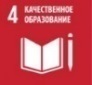 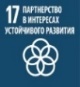 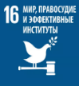 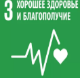 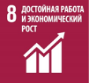 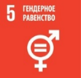 Соблюдение прав человека.Поддержка местных сообществ территорий присутствия.Развитие человеческого капитала на территориях деятельности Компании.Решение социально-значимых вопросов на территориях деятельности Компании на основе взаимодействия с местными сообществами.Содействие развитию образования, культуры и спорта.Честная, справедливая и открытая политика в отношении своих сотрудников.Создание комфортной рабочей среды, основанной на взаимном доверии и уважении.Поддержка эффективной системы материального и нематериального вознаграждения сотрудников, которая позволяет объективно оценивать вклад каждого сотрудника, привлекать наиболее квалифицированных сотрудников, стимулировать развитие и профессиональный рост сотрудников.Забота о благосостоянии и социальной защищенности своих сотрудников и их семей, предоставление различных форм страхования и реализация социальных программ.Развитие и обучение персонала, предоставление всем своим сотрудникам возможности для профессионального и карьерного роста, формирование кадрового резерва.Постоянное развитие компетенций персонала.Хорошие условия труда.5.1Расходы организации на профессиональное обучение, переобучение, повышение квалификации в расчёте на одного работника, прошедшего обучение в 2019, 2020, 2021 гг. (тыс. руб.):2019 год – 6,549 2020 год – 8,6632021 год – 10,2145.2Количество часов профессионального обучения, переобучения, повышения квалификации в расчёте на одного участника программы в 2019, 2020, 2021 гг. (час.):2019 год – 62,73*2020 год – 60,122020 год – 62,91* с учетом повышения квалификации без присвоения разряда (2019, 2020 гг. согласно стандарту повышение квалификации без присвоения разряда организуется в соответствии с требованиями законодательных и нормативно-правовых актов Российской Федерации)5.3Доля работников, прошедших профессиональное обучение, переобучение, повышение квалификации, от общего числа работников, занятых в организации в 2019 – 2021 гг. (%):2019 год – 95*2020 год – 632021 год – 72* с учетом повышения квалификации без присвоения разряда (2019, 2020 гг. согласно стандарту повышение квалификации без присвоения разряда организуется в соответствии с требованиями законодательных и нормативно-правовых актов Российской Федерации)6, 7Конкурс по внедрению профессиональных стандартов в деятельность организации, организованный Национальным агентством развития квалификаций и ФГБУ «ВНИИ труда» Министерства труда России под эгидой Министерства труда и социальной защиты Российской Федерации. Конкурс на лучшую социально-ориентированную компанию Участник сборника наилучших корпоративных практик РСПП 8.Участие компании в проектах по развитию материально-технической базы учреждений профессионального образования:- финансовая помощь, оказанная Институту «НИИЧАВО» с 2019 по 2021 гг., составляет 388 556 тыс. руб. и включает в себя:капитальный ремонт, приобретение программного комплекса «Громозека», приобретение служебного автотранспорта, поддержание системы подсветки, приобретение ноутбука для кафедры цветочного биорегулирования и компьютерного ландшафтного дизайна графики, оснащение и ремонт учебных лабораторий, приобретение компьютерной техники, оргтехники, лицензионного программного обеспечения, ремонт общежития студентов, оснащение столовой оборудованием;9.В соответствии с планом, а также сверх плана.*прилагается план обучения, в котором отражен план-факт за 2021 год (план обезличен, предоставляются только цифры для наглядности в соответствии с внутренней политикой Компании. К примеру, планировалось обучить 28 824 чел., по факту обучили 35 033 чел. План перевыполнен на 21%. В план обучения входят и работники дочерних предприятий и зависимых обществ). 10.Разработка и использование профессиональных стандартов в программах по управлению и развитию персонала в 2019-2021 годах10.1участие в разработке (актуализации) профессиональных стандартов (ед.)1. Ответственная организация разработчик - Специалист по выращиванию васильков (разработка ПС);- специалист по сбору васильков (актуализация ПС);2. Экспертиза ПС и ФГОС в рамках работы с СПК и другими Советами – 33 ПС. (2020– 6, 2019- 27)Внедрено через Должностные инструкции – 26 ПС10.2общие расходы на разработку (актуализацию) профессиональных стандартов:в 2019 году – 132 тыс. руб.;в 2020 году – 382 тыс. руб.в 20212 году – 560 тыс. руб.11В 2019 году на базе ООО «Василек», был создан ООО «Региональный центр оценки квалификаций цветоводческого комплекса».Ссылка11.1В 2021 году – общее количество сотрудников прошедших независимую оценку квалификаций оставляет 300 человек.11.2В 2021 году объёмы финансовых средств составляют 4,5 млн руб (в расчете на одного сотрудника – 15 тыс. рублей)12Реализация социальных программ, способствующих развитию кадрового потенциала организации: добровольное пенсионное обеспечение:2021 год – 84,4 млн руб. на 8300 чел. (на одного – 10 168 руб.)2020 год – 82,4 млн руб. на 8422 чел. (на одного – 9 783 руб.)2019 год – 85,2 млн руб. на 8751 чел. (на одного – 9 736 руб.) медицинское страхование:2021 год – 385,2 млн руб. на 22285 чел. (на одного – 17,3 тыс.руб.)2020 год – 385,2 млн руб. на 21166 чел. (на одного – 18,2 тыс. руб.)2019 год – 236,7 млн руб. на 21618 чел. (на одного – 10,9 тыс.руб.)беспроцентный заём на приобретение мебели и товаров первой необходимости:2021 год – 75 млн руб. на 608 сотрудников (на одного человека – 123 355 руб.)2020 год – 75 млн руб. на 668 сотрудников (на одного человека – 112 275 руб.)2019 год – 75 млн руб. на 701 сотрудника (на одного человека – 106 990 руб.)социальное ипотечное кредитование:2021 год – 1 790 млн руб. введено 876 квартир (на одного человека – 2,58 млн руб.)2020 год – 1 757 млн руб. введено 678 квартир (на одного человека – 3,09 млн руб.)2019 год – 2 018 млн руб. введено 1030 квартир (на одного человека – 2,4 млн руб.)санаторное оздоровление работников:2021 год – 162,4 млн руб. на 3832 чел. (на одного – 42,4 тыс.руб.)2020 год – 165,6 млн руб. на 4115 чел. (на одного – 40,2 тыс.руб.)2019 год – 87,5 млн руб. на 3957 чел. (на одного – 22,1 тыс.руб.)поддержка здравоохранения;поддержка образования;поддержка материнства и детства;поддержка ветеранов, инвалидов;поддержка спорта;развитие сельского хозяйства;поддержка культуры, религии и правопорядка;адресная помощь нуждающимся людям.В 2021 году на выполнение данных программ (с 9 по 16 пункты) ООО «Василек» направило более 4,76 млрд руб.13В соответствии с региональным законом об установлении квоты для трудоустройства инвалидов и граждан, особо нуждающихся в социальной защите13.1размер установленной организации квоты для трудоустройства инвалидов(%) 2019, 2020, 2021 гг.:2019 год – Постановлением квота не была установлена2020 год – 2%2021 год – 2%13.2Фактическая численность трудоустроенных инвалидов (по группам инвалидности)13.3доля общей численности работников из числа инвалидов в среднесписочной численности работников организации (%) 2019, 2020, 2021 гг.:2019 год – 0,6%*2020 год – 0,7%*2021 год – 0,8%**среднесписочная численность работников организации исчисляется в соответствии со статьёй 21 Федерального закона от 24.11.1995 № 181-ФЗ «О социальной защите инвалидов в Российской Федерации» (с учетом наличия в Компании работников, занятых на рабочих местах с вредным и (или) опасным условиям труда по результатам аттестации рабочих мест по условиям труда или результатам специальной оценки условий труда)13.4объём общих финансовых затрат организации на обеспечение занятости инвалидов в 2019, 2020, 2021 гг., в том числе закупка товаров и услуг у субъектов малого и среднего предпринимательства, на которых трудятся люди с ограниченными возможностями:2019 год – 3, 515 млн руб.2020 год – 9, 870 млн руб.2021 год – 29, 101 млн руб.14.Задачи компании на 2020-2023 гг.:Участие в реализации проектов и формировании стратегических инициатив развития Компании в части оптимизации затрат на персонал, совершенствования организационной структуры и разработки системы мотивации персонала.Участие в разработке HR-стратегии до 2030 года, ее актуализация и организация работ по достижению сформированных стратегических целей и задач.Участие в разработке целевых организационных структур функциональных- и бизнес-направлений ООО «Василек» И т.д. Выстраивание структурной иерархии должностей Группы ООО «Василек» на основе ценностного подхода с определением разрядных диапазонов для каждого подразделения.Стандартизация процесса формирования организационно-распорядительных документов при проведении организационных преобразований в ООО «Василек».Обеспечение конкурентного уровня заработной платы работников Группы «ООО «Василек» в т.ч. на основе мониторинга критериев оценки потребностей в индексации заработной платы.Апробация, в рамках перехода к типовой организационной структуре цветовод -2020, системы материального стимулирования персонала, ее доработка и тиражирование на предприятия Группы ООО «Василек». Проведение работ по обеспечению предоставления работникам дополнительных льгот и гарантий в соответствии с Коллективным договором ООО «Василек».Проведение отчетных конференций трудовых коллективов по итогам работы в 2021 году и задачам на 2022 год, итоговой конференции ООО «Василек».Утверждение новой редакции Коллективного договора ООО «Василек».Представление к награждению по итогам работы за отчетный год за конкретные заслуги в рамках проведения общекорпоративных мероприятий: итоговая конференция трудового коллектива, профессиональный отраслевой праздник, цветоводческий саммит.Привлечение Грантов РТ и РФ на реализацию кадровой (в т.ч. молодежной) политики КомпанииМасштабная профориентационная работа со школьниками и со студентамиИнформация о мерах, которые организации предпринимали (предпринимают) по профилактике и противодействию коронавирусной инфекции Отсутствие мер (объяснить почему) – 0 баллов В соответствии с рекомендациями, установленными Роспотребнадзором и (или) властями территории, на которой расположено предприятие – 2 баллаСверх установленных мер (перечислить) – 3 балла Организация санаторно–курортного лечения и реабилитации работников, переболевших новой коронавирусной инфекциейОрганизация лечения и реабилитации работников – 1 баллОрганизация за счет средств работодателя регулярного добровольного тестирования сотрудников и членов их семей на наличие коронавирусной инфекцииТестирование не предусмотрено – 0 балловТестирование организовано только для сотрудников – 1 баллТестирование организовано для сотрудников и членов их семей – 2 баллаПредоставление двух дней отдыха работникам, прошедшим вакцинацию против коронавирусной инфекции (COVID-19), в соответствии с Рекомендациями работодателям по предоставлению работникам, проходящим вакцинацию против новой коронавирусной инфекции, двух оплачиваемых дополнительных дней отдыха, утвержденными решением Российской трёхсторонней комиссией по регулированию социально-трудовых отношений от 29 октября 2021 г., протокол № 9Фиксация предоставления двух дней отдыха в коллективном договоре или иных документах – 1 баллНаличие программ стимулирования вакцинации сотрудников и членов их семейНаличие (перечислить) – 1 баллДоля вакцинированных сотрудников в организации в общей численности сотрудниковМенее 50% - 0 баллов50%-70 % - 1 баллБолее 70% - 2 баллаНаименование информации и показателя, представляемого на конкурс организациейОценка экспертов представленных на конкурс материалов1.Численность организации (для международных компаний указывается численность работников в Российской Федерации): всего _______ чел. 2.Членство в объединении работодателей (указать наименования объединений работодателей, приложить подтверждающий документ, например, справку о членстве). членство в общероссийском объединении работодателей – 5 балловчленство в общероссийском отраслевом (межотраслевом) объединении работодателей – 4 баллачленство в региональном объединении работодателей – 3 баллачленство в региональном отраслевом (межотраслевом) объединении работодателей – 2 балла членство в территориальном или территориальном отраслевом (межотраслевом) объединении работодателей – 1 балл3.Участие в комиссиях по регулированию социально-трудовых отношений (на межрегиональном региональном, территориальном, отраслевом (межотраслевом) уровне)участие в межрегиональной комиссии – 5 баллов;участие в региональной комиссии – 4 балла;участие в отраслевой (межотраслевой) комиссии – 3 балла;участие в территориальной комиссии – 2 балла3.1Формат участия в комиссии по регулированию социально-трудовых отношенийчленство представителей организации в комиссии – 3 балла;экспертное участие – 2 балла4.Присоединение к соглашению в сфере социально-трудовых отношений (приложить соответствующий документ)федеральное отраслевое (межотраслевое) - 4 балла;региональное соглашение – 3 балла; региональное отраслевое (межотраслевое) - 2 балла;территориальное - 1 балл5Наличие в организации коллективного договора(приложить копию коллективного договора)В случае наличия - 5 балловВ случае отсутствия – 0 баллов5.2Выполнение условий (обязательств) коллективного договора, улучшающих положение работников по сравнению с действующим законодательством(указать конкретные мероприятия, предусматривающие дополнительные социальные гарантии для работников, приложить соответствующий отчет)выполнение 100% обязательств – 5 баллов, 75% – 4 балла, 50% – 3 балла,25% – 2 балла.6.1Учет мнения представительного органа работников при принятии соответствующих локальных актов в соответствии с ст. 372 ТК РФ(приложить первые страницы локальных нормативных актов с отметкой об учете мнения)В случае учета (при наличии подтверждений) 3 баллаВ случае неучета или отсутствия подтверждений – 0 баллов6.2Проведение дополнительных консультаций в случае несогласия с проектом локального акта(приложить соответствующие протоколы)В случае проведения (при наличии подтверждений) 1 баллВ случае непроведения или отсутствия подтверждений – 0 баллов6.3Создание условий для осуществления деятельности выборного органа первичной профсоюзной организации в соответствии с ст. 377 ТК РФ(указать конкретные мероприятия, локальный нормативный акт, коллективный договор, приказ и т.д.)В случае создания условий учета (при наличии подтверждений) 3 баллаВ случае отсутствия условий или отсутствия подтверждений их создания – 0 баллов 6.4Наличие в организации комиссии по ведению коллективных переговоров ст. 35 ТК РФ(приложить соответствующее положение или иной локальный акт)В случае наличия комиссии (при наличии подтверждений) 3 баллаВ случае отсутствия комиссии или отсутствия подтверждений – 0 баллов6.5Наличие в организации комиссии по трудовым спорам(приложить соответствующее положение или иной локальный нормативный акт)наличие постоянно действующей комиссии по трудовым спорам – 2 балланаличие комиссии по трудовым спорам, образованной для рассмотрения конкретного индивидуального трудового спора – 1 баллОтсутствие комиссий – 0 балловНаименование Показателя2020 г.2021 г.(факт, при отсутствии фактических данных - прогноз)Показатели в процентах (+/-) 1234Объем годовой выручки от реализации продукции (услуг), млрд. руб.1. Снижение/увеличение негативного воздействия на окружающую среду по ключевым показателям в процентах к предыдущему периоду: 1.1. Выбросы (т):- валовый объем:28,122,68(-) 18%- NOx9,967,09(-) 29%- SOx1,211,362(-) 12%- CO9,8988,854(-) 11%- другие загрязнители (если имеются)Оценка по данному подпункту: (-) 17,5%Итого в баллах по подпункту:2 балла1.2. Сбросы (т):--Не имеется- ХПК - БПК- взвешенные вещества - нефтепродукты- другие загрязнители, если имеются Итого в баллах по подпункту:0 баллов1.3. Отходы (т):- 1 класс опасности0,5120,423(-) 13%- 2 класс опасности12,2502,000(-) 84% - 3 класс опасности79,19395,654(+) 21%Среднее значение показателя - 25,3 % Итого в баллах по подпункту:+3 баллаВсего по разделу 15 баллов2. Наличие сертифицированных (регистрированных) систем экологического менеджмента:-ISO 14001 (международный, российский)естьесть1- EMAS (европейская схема экологического менеджмента и аудита) нетнет0- GMP (наилучшая существующая практика)нетнет0- FSC (лесного попечительского совета)естьесть1- другие (9001, 18001, 50000 и пр.)нетесть 90011Итого по разделу 2:3 балла3. Затраты на охрану окружающей среды (млн. руб.):9.1365.503Итого по разделу 39.138 баллов5.507 баллов14.645 баллов4. Снижение/увеличение платы, штрафов, ущербов за негативное воздействие на окружающую среду (в целом) (тыс.руб.):- платежи93.96487.849-7% (+1 балл)- штрафынет280-10 (- 280%)- ущербнетнет-Итого по разделу 4:93.96488.129+1 балл – 10 баллов = - 9 баллов(-) 7 %5. Участие в законотворческой и иной общественной деятельности (да/нет), например:РСПП, ТПП РФ, Северо-Двинский и Ангаро-Байкальский водные Советы, Совет по лесопромышленному комплексу при Президенте РФРСПП, ТПП РФ, Северо-Двинский и Ангаро-Байкальский водные Советы, Совет по лесопромышленному комплексу при Президенте РФПоддержка 5 общественных организаций межрегионального уровня по последнему периодуИтого по разделу 5:5 баллов6. Ориентированность программ и проектов в области экологической ответственности, их результаты на соответствующие целям устойчивого развития (ЦУР) 2030. Перечислите программы и покажите ориентированность на определенные цели (указать на какие).3 баллаВсего сумма баллов:14.652 балловПроцент снижения1-1011-2021-3031-4041-5051-6061-7071-8081-9091-100балл12345678910Процент увеличения1-1011-2021-3031-4041-5051-6061-7071-8081-9091-100балл12345678910Баллы10987654321Затраты10 млн. руб. и болееДо 10 млн. руб.До 7,5 млн. руб.До 5 млн. руб.До 2,5 млн. руб.До 1 млн. руб.До 750 тыс. руб.До 500 тыс. руб.До 250 тыс. руб.До 100 тыс. руб.Процент снижения1-1011-2021-3031-4041-5051-6061-7071-8081-9091-100балл12345678910Процент увеличения1-1011-2021-3031-4041-5051-6061-7071-8081-9091-100балл12345678910